新型コロナウイルス感染症の感染防止のため、以下の内容についてご協力をお願いいたします。◎利用者の皆様へご利用上のお願い・　入室時に、検温のご協力をお願いいたします。・　発熱（37.5度以上）のある方はご利用できません。・　体調のすぐれない方は、ご利用の自粛をお願いいたします。　・　マスクの着用をお願いいたします。（有酸素マシン使用時以外）・　入室時の手指のアルコール消毒をお願いいたします。・　マシン、機器のご使用後は都度、消毒による清掃をお願いいたします。・　ご利用時は、２ｍ程度の距離の確保をお願いいたします。・　お客様同士での会話等は極力お控えください。　・　適度な水分補給をお願いします。　・　室内シューズの着用をお願いします。（貸し出しは行っておりません。）　・　COCOA接触確認アプリを可能な限りインストールします。◎ご利用上の制限事項・　３密をさけるため、入室者は３０名までの制限をいたします。・　３密をさけるため、マシン・器具の使用制限をいたします。・　団体利用はご遠慮願います。・　密接をさけるためトレーニング指導、体力測定は当面休止いたします。　　なお、トレーニング指導については、方法を変えて検討しています。・　フリーウエイトの補助は行いませんので、安全面に十分ご配慮のうえ、ご利用ください。 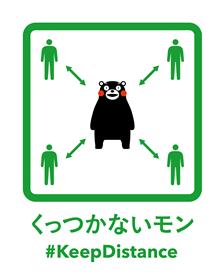 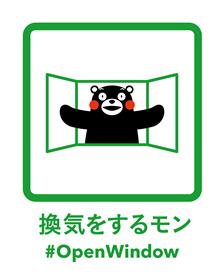 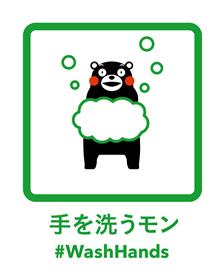 　・　更衣室は1名でのご利用をお願いいたします。　・　ご利用時間は2時間までとさせていただきます。　□上記内容に全て同意しトレーニング室に入室いたします。　令和　　　年　　月　　日　　　　時　　分　氏名                      　緊急連絡先        -         -              ※この個人情報は目的以外には使用いたしません。